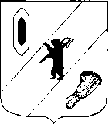 АДМИНИСТРАЦИЯ ГАВРИЛОВ - ЯМСКОГОМУНИЦИПАЛЬНОГО РАЙОНАПОСТАНОВЛЕНИЕ07.06.2021   № 509Об осуществлении  мер социальной поддержкиграждан на приобретениетвердого топлива в 2021 году   В целях обеспечения предоставления компенсации по оплате твердого топлива и установления сумм денежных эквивалентов мер социальной поддержки по оплате  твердого  топлива, на 2021 год, в соответствии с постановлением  Правительства Ярославской области от 31.12.2009  № 1308-п «Об утверждении Порядка расходования субвенции на оплату жилищно-коммунальных услуг отдельным категориям граждан в соответствии с федеральным законодательством и признании утратившим силу постановления Администрации области от 24.01.2005 № 5-а», с постановлением Правительства Ярославской области от 31.12.2009  № 1309-п «Об утверждении Порядка расходования субвенций бюджетам муниципальных районов (городских округов) области из областного бюджета на оплату жилого помещения и коммунальных услуг отдельным категориям граждан, оказание мер социальной поддержки которым относится к полномочиям Ярославской области, и признании утратившим силу постановления Администрации области от 25.04.2005 № 65-а», с постановлением  Правительства Ярославской области от 28.10.2009 №1070-п «Об утверждении порядка расчета и выплаты компенсации расходов на оплату жилого помещения и коммунальных услуг на территории Ярославской области и о признании утратившим силу постановления Правительства области от 29.12.2008 №720-п», руководствуясь статьей 26 Устава Гаврилов - Ямского муниципального района Ярославской области,АДМИНИСТРАЦИЯ МУНИЦИПАЛЬНОГО РАЙОНА ПОСТАНОВЛЯЕТ:1. Установить на 2021 год денежную компенсацию по оплате твердого топлива для жителей Гаврилов - Ямского муниципального района, имеющих право на получение компенсации по оплате твердого топлива в соответствии с  Законом Российской Федерации от 15.05.1991 № 1244-1 "О социальной защите граждан, подвергшихся воздействию радиации вследствие катастрофы на Чернобыльской АЭС", Федеральным законом  от  29.12.2012 № 273-ФЗ "Об образовании в Российской Федерации", Федеральным законом от 12.01.1995  № 5 - ФЗ "О ветеранах", Федеральным законом от 24.11.1995 № 181-ФЗ "О социальной защите инвалидов в Российской Федерации", Федеральным законом  от 26.11.1998 № 175-ФЗ "О социальной защите граждан Российской Федерации, подвергшихся воздействию радиации вследствие аварии в 1957 году на производственном объединении "Маяк" и сбросов радиоактивных отходов в реку Теча", Федеральным законом от 10.01.2002 № 2-ФЗ «О социальных гарантиях гражданам, подвергшимся радиационному воздействию вследствие ядерных испытаний на Семипалатинском полигоне», Законом от 18.10.1991 № 1761-1 "О реабилитации жертв политических репрессий", постановлением  Верховного Совета Российской Федерации от 27.12.1991 № 2123-1 "О распространении действия закона РСФСР "О социальной защите граждан, подвергшихся воздействию радиации вследствие катастрофы на Чернобыльской АЭС" на граждан из подразделения особого риска, статьей 72 Закона Ярославской области от 19.12.2008 № 65-з "Социальный кодекс Ярославской области, статей 6 Закона Ярославской области  от 03.10. 2018  № 50-з  «О временных мерах социальной поддержки граждан пожилого возраста в Ярославской области»,  постановлением Правительства Российской Федерации от 29.08.2005 № 541 « О федеральных стандартах оплаты жилого помещения и коммунальных услуг», постановлением Администрации Ярославской области от 03.09.2007 № 365-а "О нормативах потребления электроснабжения и отопления, в пределах которых осуществляется компенсация расходов на оплату коммунальных услуг работникам государственных учреждений, работающим и проживающим в сельской местности, и пенсионерам из их числа».2. Утвердить Порядок выплаты денежной компенсации по оплате твердого топлива жителям Гаврилов - Ямского муниципального района в 2021 году  (приложение).3. Возложить обязанность по выплате денежной компенсации на уполномоченный  орган  - Управление социальной защиты населения и труда Администрации Гаврилов - Ямского муниципального района (начальник управления О.Н. Гаврилова).4. Контроль за исполнением постановления возложить на первого заместителя Главы Администрации Гаврилов - Ямского муниципального района Забаева А.А.5. Постановление опубликовать в районной массовой газете «Гаврилов-Ямский вестник» и разместить на официальном сайте Администрации Гаврилов - Ямского муниципального района.6. Постановление вступает в силу с момента официального опубликования и распространяется на правоотношения, возникшие с 1 января  2021 года.Глава Администрации   муниципального района                                                                А.А. КомаровПриложениек постановлению Администрациимуниципального районаот 07.06.2021  № 509ПОРЯДОКВЫПЛАТЫ ДЕНЕЖНОЙ КОМПЕНСАЦИИ  ПО ОПЛАТЕТВЕРДОГО ТОПЛИВА  ЖИТЕЛЯМ ГАВРИЛОВ - ЯМСКОГО МУНИЦИПАЛЬНОГО РАЙОНАВ 2021 ГОДУОбщие положения1.1. Назначение и выплата денежной компенсации  по оплате твердого топлива (далее - денежная компенсация) на территории Гаврилов - Ямского муниципального района осуществляется Управлением социальной защиты  населения и труда Администрации Гаврилов - Ямского  муниципального района (далее – Управление) гражданам, по месту их постоянного или преимущественного проживания или временного пребывания на территории муниципального района, проживающим в домах, не имеющих центрального отопления, и имеющим право на социальную поддержку по приобретению  твердого топлива  в соответствии с действующим законодательством.Денежная компенсация  по оплате твердого топлива  не предоставляется гражданам по месту временного пребывания в случае, если они пользуются льготами по оплате коммунальных услуг по месту постоянного проживания.1.2. Гражданин, имеющий право на получение денежной компенсации по нескольким основаниям, установленным законами Российской Федерации и (или) нормативно-правовыми актами Ярославской области, вправе выбрать наиболее выгодное основание для получения денежной компенсации.1.3. Назначение денежной компенсации производится по заявительному принципу.1.4. Заявление о назначении денежной компенсации принимается при наличии документов, предусмотренных пунктом  2.1. Порядка выплаты денежной компенсации по оплате твердого топлива жителям Гаврилов-Ямского муниципального района в 2021 году (далее - Порядок).1.5. Гражданам, воспользовавшимся правом на льготы по оплате твердого топлива в  организациях  занимающихся  его реализацией,  денежная компенсация по оплате твердого топлива  в соответствии с настоящим Порядком не назначается.1.6. При наличии в доме печного и газового отопления гражданам, воспользовавшимся денежной компенсацией по оплате за природный газ, денежная компенсация по оплате твердого топлива в соответствии с настоящим Порядком не назначается.1.7. При смене места жительства (на жилое помещение с печным отоплением) гражданину,  ранее пользовавшемуся льготами по оплате услуг за природный газ, денежная компенсация назначается с месяца регистрации по новому адресу.1.8. Гражданам, проживающим в доме с печным отоплением, получившим льготный статус в течение  календарного года действия постановления, денежная компенсация предоставляется с месяца возникновения права на льготы.  2. Порядок и условия назначения и выплаты денежной компенсации2.1.  Для получения денежной компенсации льготополучатель (либо его законный представитель) представляет в Управление  заявление установленной формы с приложением следующего комплекта документов:-  документы, удостоверяющие личность;- документ, подтверждающий право на получение компенсации (удостоверение или справки установленного образца);- справка, выданная ООО «Газпром межрегионгаз» о том, что дом не газифицирован;- документы, содержащие сведения о членах семьи, проживающих совместно с льготополучателем по месту его постоянного или преимущественного проживания или временного пребывания;- правоустанавливающий документ на жилое помещение, право на которое не зарегистрировано в Едином государственном реестре недвижимости; - справка с места работы с указанием занимаемой должности (для работников государственных предприятий, государственных и муниципальных образовательных учреждений, работающих и проживающих в сельской местности);- выписка из трудовой книжки о прекращении трудовой деятельности в государственной организации и справка государственной организации о стаже работы, необходимом для получения компенсации (для пенсионеров из числа работников государственных организаций,  которые имели право на получение компенсации к моменту выхода на пенсию, проработали в сельских населенных пунктах, рабочих поселках Ярославской области не менее 10 лет и проживают там); - справка (сведения) ОСЗН с места жительства о неполучении компенсации по месту жительства - в случае регистрации льготополучателя по месту пребывания;2.2. Документы (сведения), необходимые для назначения компенсации, могут быть представлены как в подлинниках, так и в копиях, заверенных в соответствии с Основами законодательства о нотариате.2.3. Документы (сведения), указанные в п. 2.1. Порядка, предоставляются льготополучателем лично, через организацию федеральной почтовой связи либо в электронной форме, за исключением сведений, указанных в абзацах третьем, девятом, предоставляемых в рамках системы межведомственного электронного взаимодействия. 2.4. Заявитель вправе представить документы, подлежащие представлению в рамках межведомственного взаимодействия, по собственной инициативе.2.5. Решение о назначении и выплате денежной компенсации принимается руководителем Управления не позднее 10 дней со дня обращения заявителя с представлением всех необходимых документов.2.6. Решение об отказе в предоставлении  денежной компенсации принимается в следующих случаях:- с заявлением обратилось не надлежащее лицо;- не предоставлены документы, необходимые для назначения денежной компенсации в соответствии с п.2.1. Порядка, в случаях, если обязанность по предоставлению таких документов возложена на заявителя;- заявителем представлены документы, содержащие неполные и (или) недостоверные сведения, выполненные карандашом и (или) имеющие подчистки либо приписки, зачеркнутые слова и иные не оговоренные в них исправления;- денежная компенсация предоставляется заявителю другим органом социальной защиты населения;- денежная компенсация предоставлялась заявителю Управлением в текущем календарном году.Перечень оснований для принятия решения об отказе является исчерпывающим. 2.7. В случае отказа в назначении денежной компенсации письменное уведомление об этом направляется заявителю не позднее чем через 10 дней после его обращения в орган социальной защиты с указанием причины отказа и порядка его обжалования.2.8. Суммы денежной компенсации, причитающиеся получателю и не полученные им при жизни по какой-либо причине, включаются в состав наследства и наследуются на общих основаниях, установленных законодательством Российской Федерации. 2.9. Денежная компенсация  по оплате твердого топлива  предоставляется и выплачивается один раз в течение календарного года   каждому гражданину, имеющему право на льготы, в пределах средств, выделенных на эти цели из областного бюджета муниципальному району, по мере их поступления в местный бюджет.     Денежная компенсация рассчитывается из расчета норматива 0,07 тонны угля на 1 кв. м. площади жилого помещения в год (постановление Администрации Ярославской области от 03.09.2007 № 365-а "О нормативах потребления электроснабжения и отопления, в пределах которых осуществляется компенсация расходов на оплату коммунальных услуг работникам государственных учреждений, работающим и проживающим в сельской местности, и пенсионерам из их числа»),  федерального стандарта социальной нормы площади жилого помещения на 1 человека (постановление Правительства Российской Федерации от 29.08.2005 № 541 «О федеральных стандартах оплаты жилого помещения и коммунальных услуг»),  стоимости 1 тонны угля каменного – 6 607 руб. 84 коп., стоимости доставки топлива  - 3 220 руб.  (в виду отсутствия на территории Гаврилов - Ямского  муниципального района организации, занимающейся реализацией населению твердого топлива, предельная (максимальная)  розничная цена угля каменного руб./тонну и стоимость доставки установлены  исходя из цен на услуги близлежащей  организации АО «Ярославское топливное предприятие», занимающейся  доставкой  топлива льготополучателям  с начислением сумм компенсации, (Приказ Департамента жилищно-коммунального хозяйства, энергетики и регулирования тарифов Ярославской области от 17декабря 2020 г. № 308-тт). Денежная компенсация назначается на основании расчета суммы денежной компенсации на приобретение твердого топлива (приложение 1) и выплачивается гражданам, имеющим право на получение мер социальной поддержки, в размере:- 100% - работникам государственных организаций, работающим и проживающим в сельской местности, и пенсионерам из их числа;  - в размере 50% ветеранам, гражданам, подвергшимся политическим репрессиям, инвалидам и семьям, имеющим детей-инвалидов, гражданам, подвергшимся воздействию радиации;-  30% - многодетным семьям.2.10. Денежная компенсация пенсионерам из числа педагогических работников, работавших и проживающих в сельской местности, рассчитывается в соответствии с приложением 2 к Порядку, педагогическим работникам, работающим и проживающим в сельской местности, - в соответствии с приложением 3 к Порядку.3.Заключительные положения3.1. Выплата денежной компенсации  по оплате твердого топлива  осуществляется  через организацию федеральной почтовой связи, либо через  кредитные организации  по желанию получателя.3.2. Граждане несут ответственность за предоставление недостоверных сведений.Денежные средства, полученные в результате недостоверных сведений, подлежат возврату  на основании действующего законодательства Российской Федерации.3.3. В случае предоставления компенсации в завышенном или заниженном размере вследствие ошибки, допущенной Управлением, излишне выплаченные средства подлежат возврату, а недополученные средства выплачиваются льготополучателю в месяце, следующем за месяцем, в котором была обнаружена ошибка. 3.4. Льготополучатель имеет право на обжалование действий (бездействия) и решений должностных лиц, специалистов Управления в досудебном и судебном порядке.3.5. Управление несет ответственность за правильность начисления денежной компенсации и  выплаты.Приложение 1к ПорядкуРасчетденежной компенсации на приобретениеи доставку твердого топливаТаблица №1Таблица №2Таблица №3                                         Приложение 2 к ПорядкуРАСЧЕТсуммы денежной компенсации на приобретение и доставкутвердого топлива пенсионерам из числапедагогических работников, работавшим и проживающимв сельской местности, на 2021 годНорма отпуска твердого топлива на 1 кв. м (Н) – 0,07т.Максимальная розничная цена для населения (Ц) – 6607,84 за 1т.Транспортные расходы (Т) - 3220 руб.Общая площадь жилого помещения, в котором проживает льготополучатель (ОП) – кв. м.Количество граждан, зарегистрированных в жилом помещении (К) – чел.Количество членов семьи (Ч) – чел.(Н x Ц x ОП + Т x 100%) / К x Ч = размер компенсацииПриложение 3к ПорядкуРАСЧЕТсуммы денежной компенсации на приобретение и доставкутвердого топлива педагогическим работникам,работающим и проживающим в сельской местности, на 2021 годНорма отпуска твердого топлива на 1 кв. м (Н) – 0,07т.Максимальная розничная цена для населения (Ц) – 6607,84 за 1т.Транспортные расходы (Т) - 3220 руб.Общая площадь жилого помещения, в котором проживает льготополучатель (ОП) – кв. м.Количество граждан, зарегистрированных в жилом помещении (К) – чел.(Н x Ц x ОП + Т x 100%) / К = размер компенсацииNп/пНормативно-правовые актыНорма отпуска твердого топлива на 1 кв.м. (т)Стоимость 1 т. (руб.)Федеральный стандарт социальной нормы площади жилого помещения на 1 чел.  (кв. м.)Транспортные расходы (руб.)Размер выплаты на 1 члена семьи  (гр. 3 x гр. 4 x гр. 5 + гр. 6) x 100%12345671Статья 72, п. 5, п. 6, п. 6.3 Закона Ярославской области "Социальный кодекс Ярославской области" N 65-з от 19.12.20080,076607,8418322011545,87Nп/пНормативно-правовые актыНорма отпуска твердого топлива на 1 кв.м. (т)Стоимость 1 т. (руб.)Федеральный стандарт социальной нормы площади жилого помещения на 1 чел.  (кв. м.)Транспортные расходы (руб.)Размер выплаты на 1 члена семьи  (гр. 3 x гр. 4 x гр. 5 + гр. 6) x 50%12345671Федеральный закон "О ветеранах" N 5-ФЗ от 12.01.19950,076607,841832205 772,932Федеральный закон "О социальной защите граждан, подвергшихся воздействию радиации вследствие катастрофы на Чернобыльской АЭС" N 1244-1 от 15.05.19910,076607,841832205 772,933Федеральный закон "О социальных гарантиях гражданам, подвергшимся радиационному воздействию вследствие ядерных испытаний на Семипалатинском полигоне" N 2-ФЗ от 10.01.20020,076607,841832205 772,934Федеральный закон "О социальной защите граждан Российской Федерации, подвергшихся воздействию радиации вследствие аварии 1957 года на производственном объединении "Маяк" и сбросов отходов в реку Теча" N 175-ФЗ от 26.11.19980,076607,841832205 772,935Федеральный закон "О социальной защите инвалидов в Российской Федерации" N 181-ФЗ от 24.11.19950,076607,841832205 772,936статья 72 Закона Ярославской области "Социальный кодекс Ярославской области" N 65-з от 19.12.20080,076607,841804162,93Nп/пНормативно-правовые актыНорма отпуска твердого топлива на 1 кв.м. (т)Стоимость 1 т. (руб.)Федеральный стандарт социальной нормы площади жилого помещения на 1 чел.  (кв. м.)Транспортные расходы (руб.)Размер выплаты на 1 члена семьи  (гр. 3 x гр. 4 x гр. 5 + гр. 6) x 30%12345671статья 72 Закона Ярославской области "Социальный кодекс Ярославской области" N 65-з от 19.12.20080,076607,841802497,76